- ตัวอย่าง -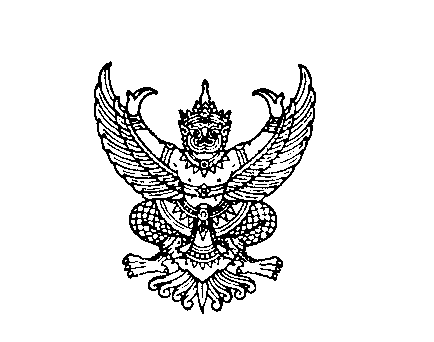 ประกาศคณะกรรมการข้าราชการองค์การบริหารส่วนจังหวัด.....................เรื่อง หลักเกณฑ์และเงื่อนไข.................................................................... (ฉบับที่ ..)พ.ศ. ....-----------------โดยที่เป็นการสมควรให้มีการแก้ไขเพิ่มเติมประกาศคณะกรรมการกลางข้าราชการองค์การบริหารส่วนจังหวัด.................... เรื่อง หลักเกณฑ์และเงื่อนไข.................................................... พ.ศ. ..... เพื่อให้สอดคล้องกับมาตรฐานทั่วไปเกี่ยวกับการบริหารงานบุคคลที่คณะกรรมการกลางข้าราชการองค์การบริหาร
ส่วนจังหวัดกำหนดอาศัยอำนาจตามความในมาตรา ๑๓ (๓) แห่งพระราชบัญญัติระเบียบบริหารงานบุคคลส่วนท้องถิ่น พ.ศ. ๒๕๔๒ และมติคณะกรรมการข้าราชการองค์การบริหารส่วนจังหวัด.............. ในการประชุมครั้งที่ .. /..... เมื่อวันที่ ................................ จึงออกประกาศไว้ ดังต่อไปนี้   		ข้อ ๑ ประกาศนี้เรียกว่า “ประกาศคณะกรรมการข้าราชการองค์การบริหารส่วนจังหวัด................. เรื่อง หลักเกณฑ์และเงื่อนไข.............................. (ฉบับที่ ..) พ.ศ. ....”   		ข้อ ๒ ประกาศนี้ให้ใช้บังคับตั้งแต่วันที่ ๓ กุมภาพันธ์ ๒๕๖๓ เป็นต้นไปข้อ ๓ ให้เพิ่มข้อความต่อไปนี้ในข้อ ๔ ของประกาศคณะกรรมการข้าราชการองค์การบริหารส่วนจังหวัด เรื่อง หลักเกณฑ์และเงื่อนไข............................................. พ.ศ. ....   		“ลดขั้นเงินเดือน หมายความว่า การลดขั้นเงินเดือนสำหรับข้าราชการองค์การบริหารส่วนจังหวัด และการลดเงินเดือนสำหรับพนักงานครูและบุคลากรทางการศึกษาองค์การบริหารส่วนจังหวัด”ประกาศ ณ วันที่.............................................     ประธานกรรมการข้าราชการองค์การบริหารส่วนจังหวัด.................- ตัวอย่าง -ประกาศคณะกรรมการพนักงานเทศบาลจังหวัด.................เรื่อง หลักเกณฑ์และเงื่อนไข.......................................................... (ฉบับที่ ..)พ.ศ. ....-----------------โดยที่เป็นการสมควรให้มีการแก้ไขเพิ่มเติมประกาศคณะกรรมการพนักงานเทศบาลจังหวัด................... เรื่อง หลักเกณฑ์และเงื่อนไข............................................ พ.ศ. .... เพื่อให้สอดคล้องกับมาตรฐานทั่วไปเกี่ยวกับการบริหารงานบุคคลที่คณะกรรมการกลางพนักงานเทศบาลกำหนดอาศัยอำนาจตามความในมาตรา ๑๓ (๓) ประกอบมาตรา ๒๓ วรรคหก แห่งพระราชบัญญัติระเบียบบริหารงานบุคคลส่วนท้องถิ่น พ.ศ. ๒๕๔๒ และมติคณะกรรมการพนักงานเทศบาลจังหวัด..............
ในการประชุมครั้งที่ .../..... เมื่อวันที่ ............................... จึงออกประกาศไว้ ดังต่อไปนี้   		ข้อ ๑ ประกาศนี้เรียกว่า “ประกาศคณะกรรมการกลางพนักงานเทศบาลจังหวัด...............
เรื่อง หลักเกณฑ์และเงื่อนไข................................................... (ฉบับที่ ..) พ.ศ. ....”   		ข้อ ๒ ประกาศนี้ให้ใช้บังคับตั้งแต่วันที่ ๓ กุมภาพันธ์ ๒๕๖๓ เป็นต้นไปข้อ ๓ ให้เพิ่มข้อความต่อไปนี้ในข้อ ๔ ของประกาศคณะกรรมการพนักงานเทศบาลจังหวัด................... เรื่อง หลักเกณฑ์และเงื่อนไข................................................. พ.ศ. ....  “ลดขั้นเงินเดือน หมายความว่า การลดขั้นเงินเดือนสำหรับพนักงานเทศบาล และการลดเงินเดือนสำหรับพนักงานครูและบุคลากรทางการศึกษาเทศบาล”ประกาศ ณ วันที่....................................................     ประธานกรรมการพนักงานเทศบาลจังหวัด................. - ตัวอย่าง –ประกาศคณะกรรมการพนักงานส่วนตำบลจังหวัด.................เรื่อง หลักเกณฑ์และเงื่อนไข.................................................... (ฉบับที่ ..)พ.ศ. ....-----------------โดยที่เป็นการสมควรให้มีการแก้ไขเพิ่มเติมประกาศคณะกรรมการพนักงานส่วนตำบลจังหวัด...................... เรื่อง หลักเกณฑ์และเงื่อนไข........................................ เพื่อให้สอดคล้องกับมาตรฐานทั่วไปเกี่ยวกับการบริหารงานบุคคลที่คณะกรรมการกลางพนักงานส่วนตำบลกำหนด อาศัยอำนาจตามความในมาตรา ๑๓ (๓) ประกอบมาตรา ๒๕ วรรคเจ็ด แห่งพระราชบัญญัติระเบียบบริหารงานบุคคลส่วนท้องถิ่น พ.ศ. ๒๕๔๒ และมติคณะกรรมการพนักงานส่วนตำบลจังหวัด.............
 ในการประชุมครั้งที่ ../..... เมื่อวันที่ ............................. จึงออกประกาศไว้ ดังต่อไปนี้   		ข้อ ๑ ประกาศนี้เรียกว่า “ประกาศคณะกรรมการพนักงานส่วนตำบลจังหวัด....................
 เรื่อง หลักเกณฑ์และเงื่อนไข............................................ (ฉบับที่..) พ.ศ. ....”   		ข้อ ๒ ประกาศนี้ให้ใช้บังคับตั้งแต่วันที่ ๓ กุมภาพันธ์ ๒๕๖๓ เป็นต้นไปข้อ ๓ ให้เพิ่มข้อความต่อไปนี้ในข้อ ๔ ประกาศคณะกรรมการพนักงานส่วนตำบลจังหวัด...................... เรื่อง หลักเกณฑ์และเงื่อนไข........................................ พ.ศ. ....“ลดขั้นเงินเดือน หมายความว่า การลดขั้นเงินเดือนสำหรับพนักงานส่วนตำบล และการลดเงินเดือนสำหรับพนักงานครูและบุคลากรทางการศึกษาองค์การบริหารส่วนตำบล”ประกาศ ณ วันที่...............................................     ประธานกรรมการพนักงานส่วนตำบลจังหวัด............... 